Name: __________________________________________				Period: _____Lesson 11-2:  Posting to an Accounts Receivable Ledger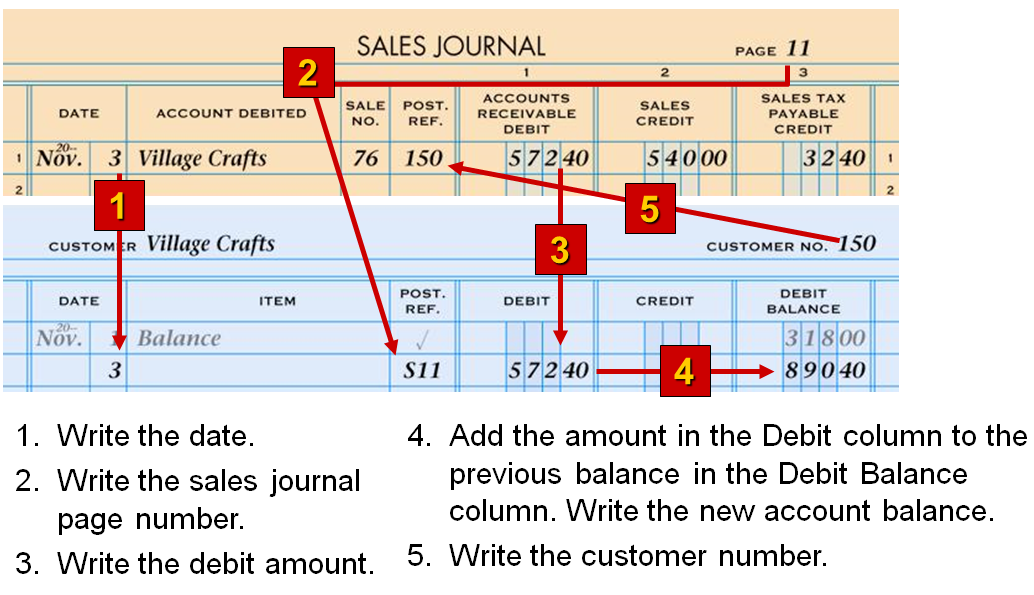 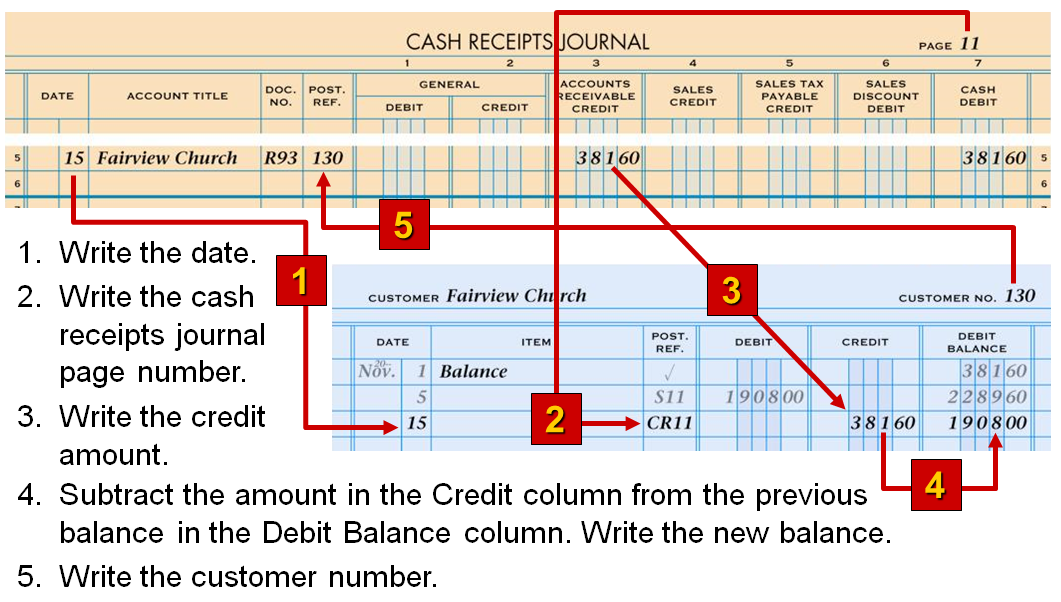 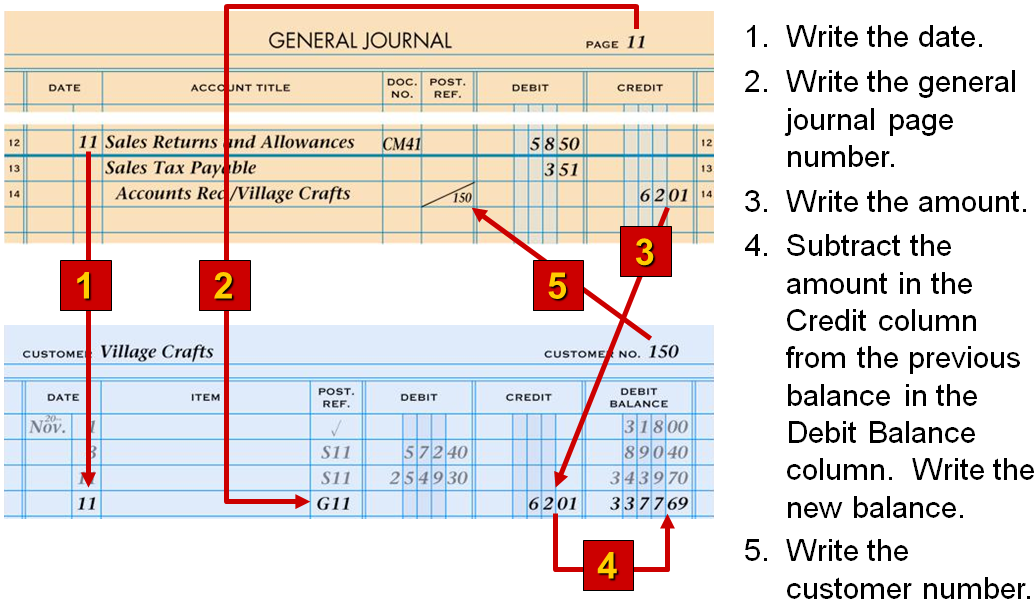 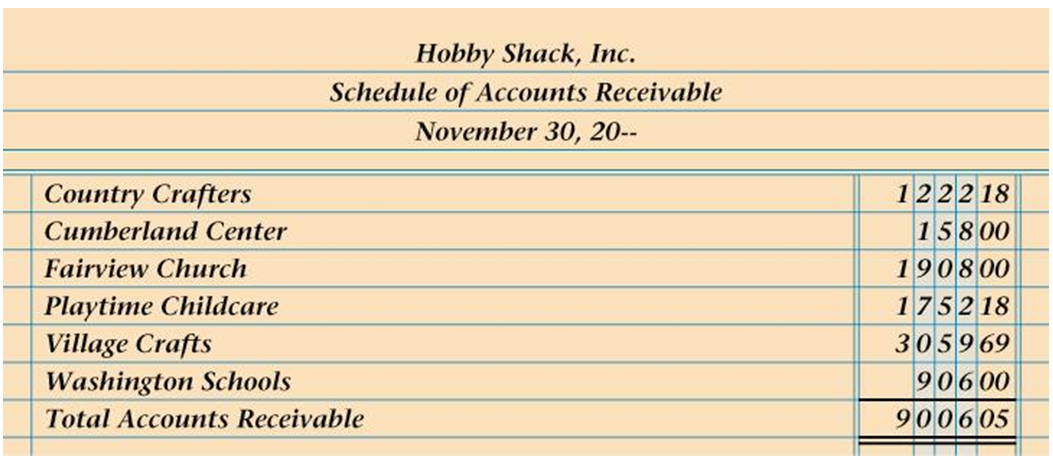 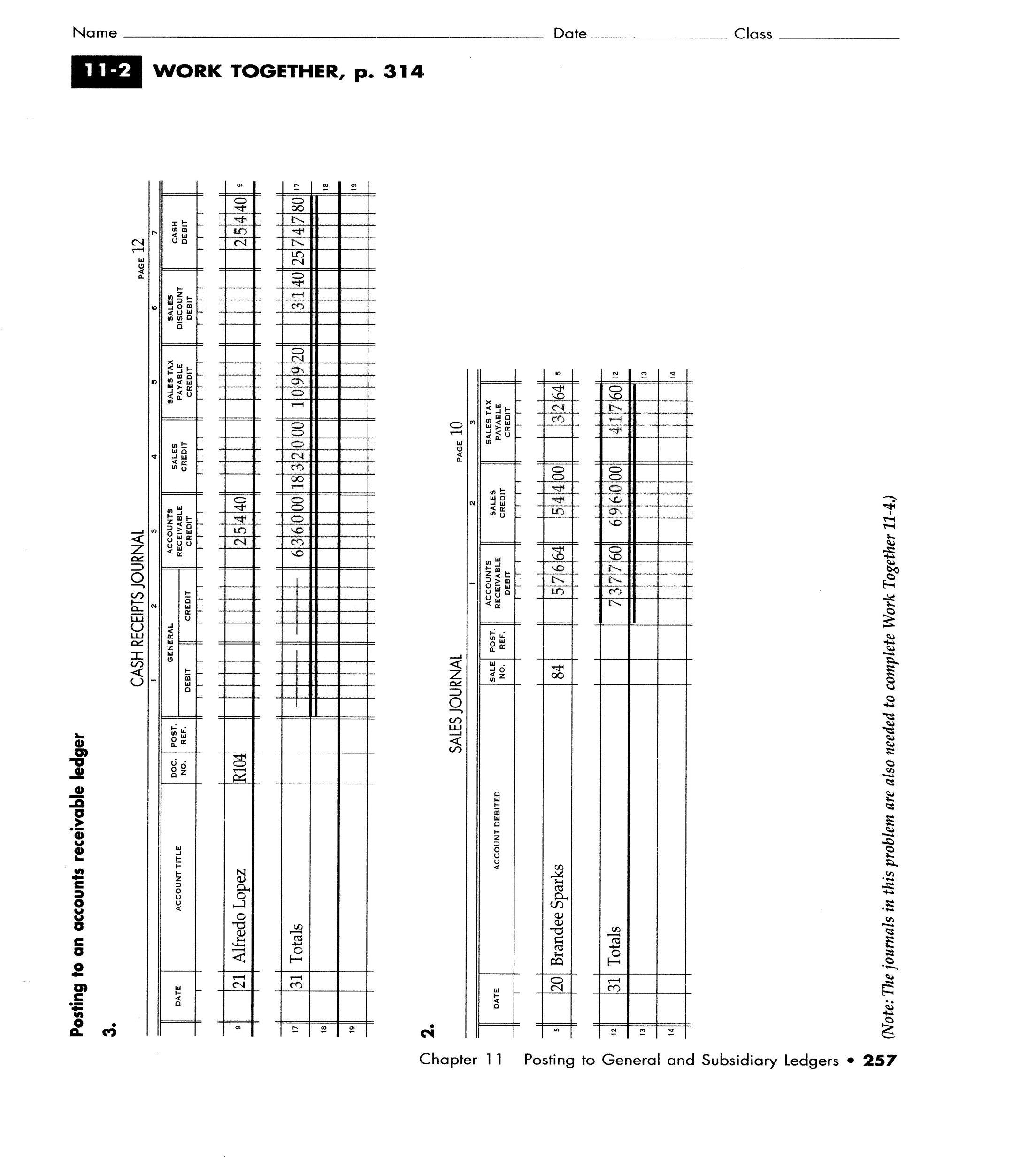 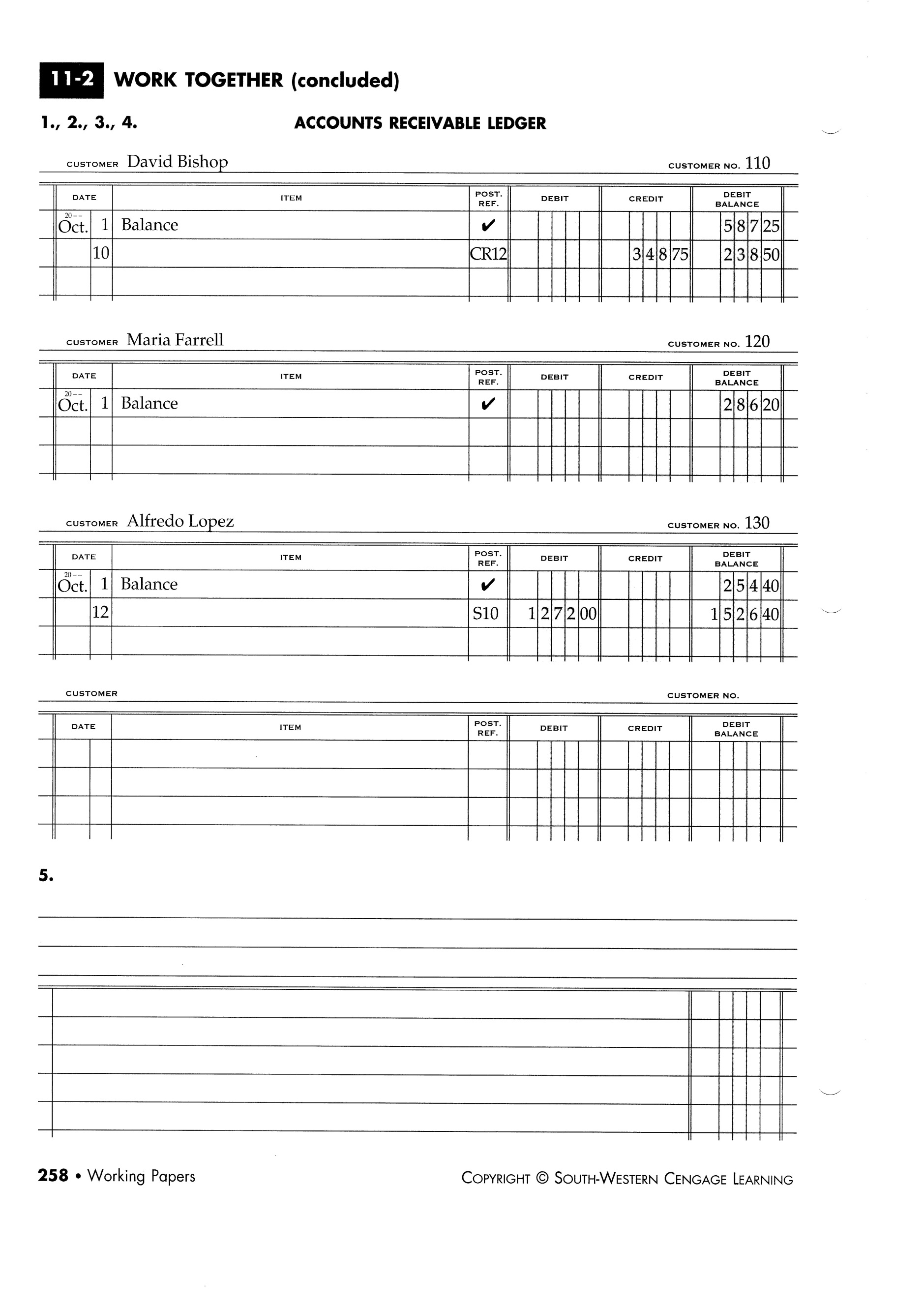 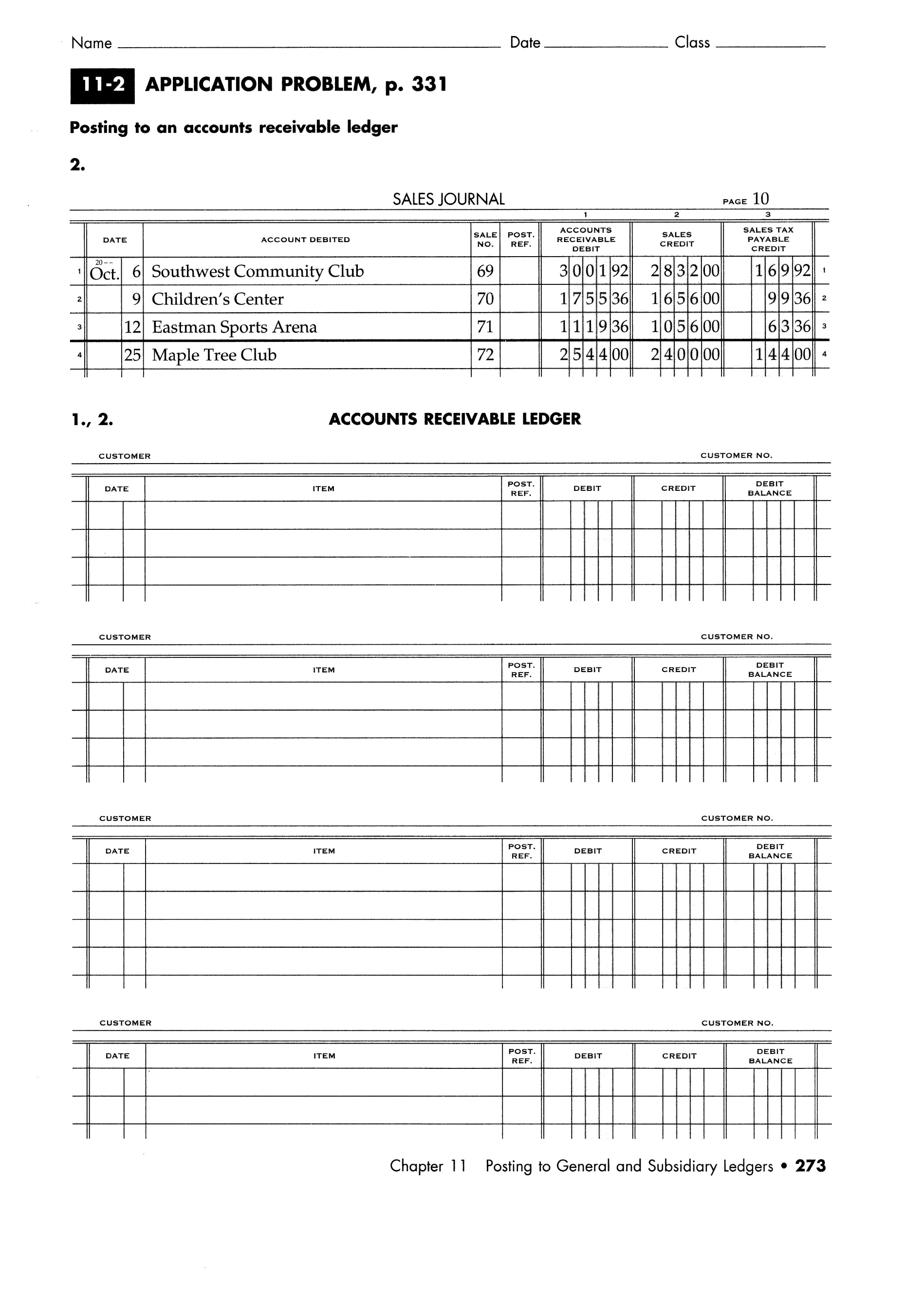 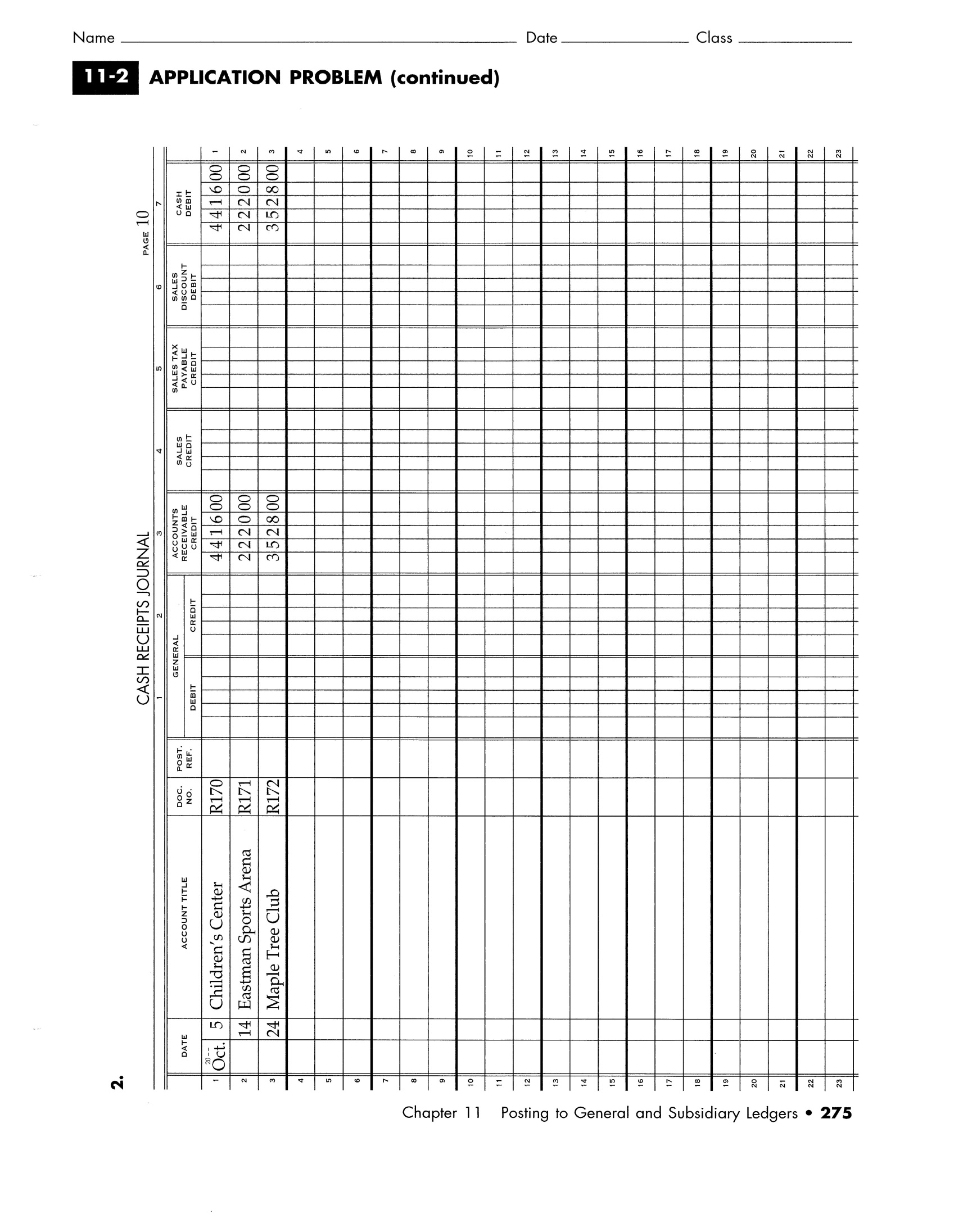 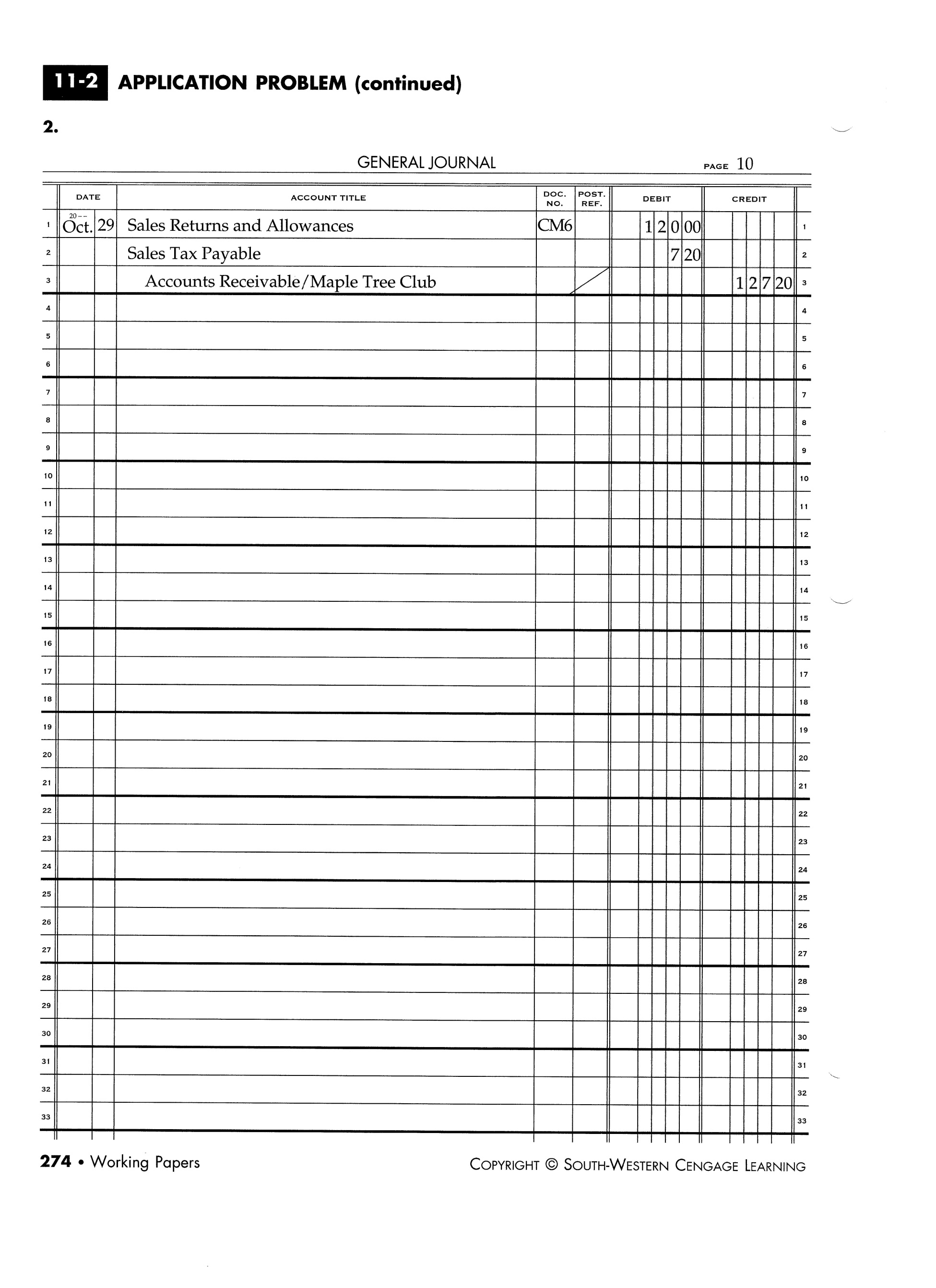 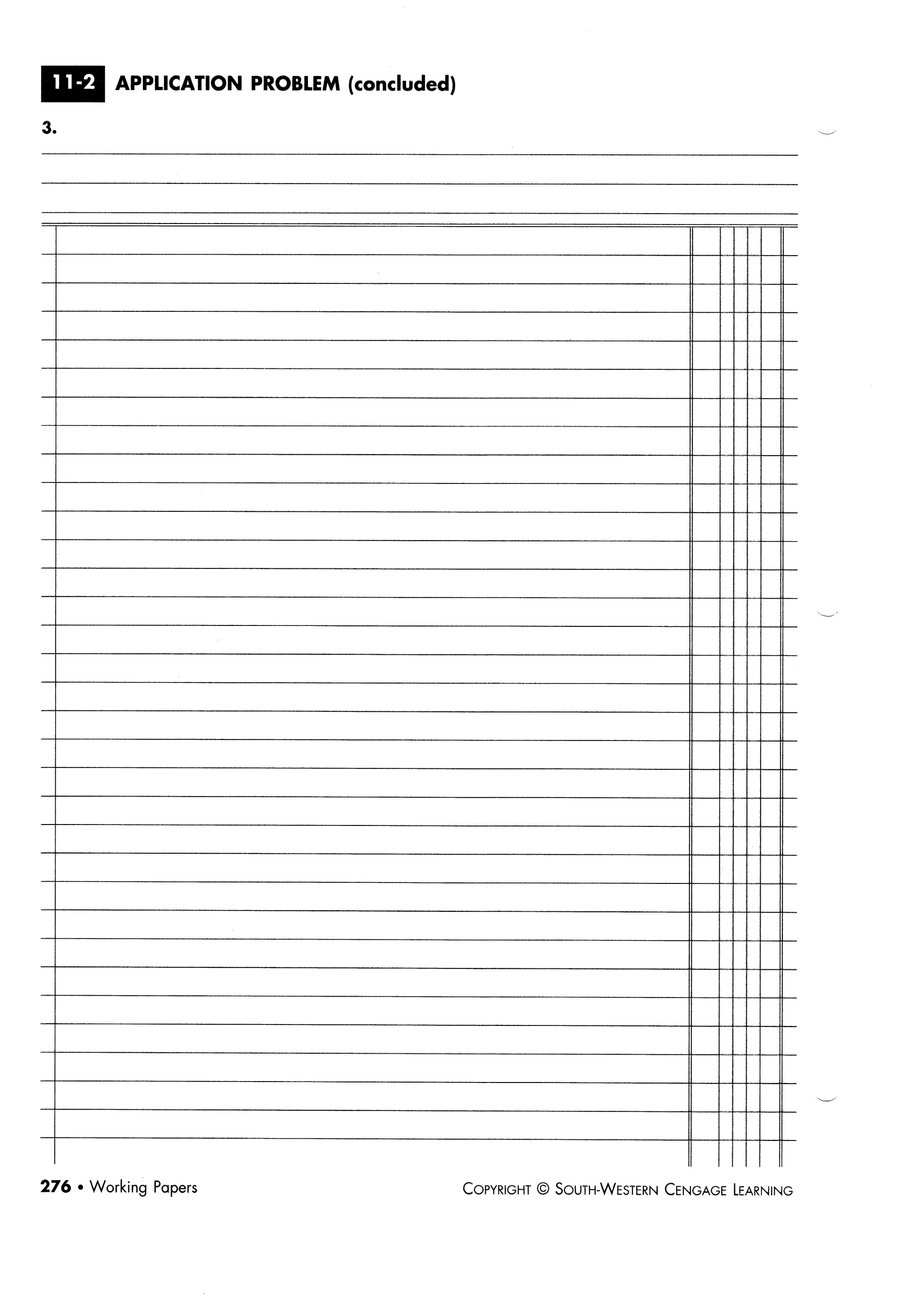 